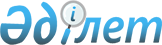 О внесении изменений в приказ Председателя Агентства Республики Казахстан по делам государственной службы и противодействию коррупции от 5 апреля 2018 года № 93 "Об утверждении Методики оценки деятельности административных государственных служащих корпуса "Б" Агентства Республики Казахстан по делам государственной службы"Приказ Председателя Агентства Республики Казахстан по делам государственной службы от 16 октября 2023 года № 204
      ПРИКАЗЫВАЮ:
      1. Внести в приказ Председателя Агентства Республики Казахстан по делам государственной службы и противодействию коррупции от 5 апреля 2018 года № 93 "Об утверждении Методики оценки деятельности административных государственных служащих корпуса "Б" Агентства Республики Казахстан по делам государственной службы" (зарегистрирован в Реестре государственной регистрации нормативных правовых актов под № 16785) следующие изменения:
      в Методике оценки деятельности административных государственных служащих корпуса "Б" Агентства Республики Казахстан по делам государственной службы, утвержденной указанным приказом:
      пункт 4 изложить в следующей редакции:
      "4. Оценка деятельности административных государственных служащих корпуса "Б" (далее – оценка) проводится для определения эффективности и качества их работы посредством единой информационной системы по управлению персоналом (далее – информационная система). При этом в случае отсутствия технической возможности оценка проводится на бумажных носителях, либо в информационных системах, функционирующих в государственных органах.
      Оценка осуществляется на основании результатов достижения КЦИ, методами ранжирования и 360 в зависимости от категории должности оцениваемого лица.
      Оценка служащих корпуса "Б" государственных органов, в которых введена система автоматизированной оценки проводится с учетом особенностей, определенными внутренними документами данных государственных органов.";
      пункт 6 изложить в следующей редакции:
      "6. Оценка не проводится в случаях, если срок пребывания оцениваемого служащего на конкретной должности в оцениваемом периоде составляет менее одного месяца. Если в период проведения оценки оцениваемый служащий находится в трудовом или социальном отпуске, периоде временной нетрудоспособности, командировке, стажировке, переподготовке или повышении квалификации, оценка служащего по достижению КЦИ, оценка по методу ранжирования и/или 360 проводится без его участия в установленные пунктом 5 сроки.";
      пункт 9 изложить в следующей редакции:
      "9. Результаты достижения КЦИ и результаты оценки по методу ранжирования являются основанием для принятия решений по выплате бонусов, поощрению, обучению, ротации, повышению, понижению в государственной должности либо увольнению.";
      пункт 12 изложить в следующей редакции:
      "12. Служба управления персоналом обеспечивает ознакомление оцениваемого служащего с результатами оценки в течение двух рабочих дней со дня ее завершения.
      Ознакомление служащих, указанных в части второй пункта 6 настоящей Методики, осуществляется посредством направления заказного письма с уведомлением о его вручении и/или телефонограммы и/или телеграммы и/или текстового сообщения по абонентскому номеру сотовой связи или по электронному адресу либо с использованием иных средств связи, обеспечивающих фиксацию извещения или вызова.".
      2. Департаменту управления персоналом Агентства Республики Казахстан по делам государственной службы обеспечить:
      1) в течение пяти календарных дней после подписания настоящего приказа направление его в республиканское государственное предприятие на праве хозяйственного ведения "Институт законодательства и правовой информации Республики Казахстан" Министерства юстиции Республики Казахстан для официального опубликования и включения в Эталонный контрольный банк нормативных правовых актов Республики Казахстан;
      2) размещение настоящего приказа на интернет-ресурсе Агентства Республики Казахстан по делам государственной службы после его официального опубликования.
      3. Контроль за исполнением настоящего приказа возложить на руководителя аппарата Агентства Республики Казахстан по делам государственной службы Ахмедьярова А.Г.
      4. Настоящий приказ вводится в действие со дня его подписания.
					© 2012. РГП на ПХВ «Институт законодательства и правовой информации Республики Казахстан» Министерства юстиции Республики Казахстан
				
      Председатель Агентства Республики Казахстан по делам государственной службы 

Д. Жазықбай
